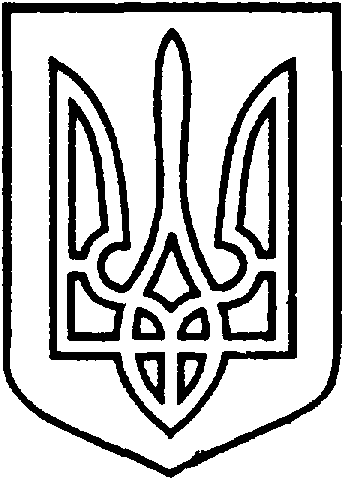 СЄВЄРОДОНЕЦЬКА МІСЬКА ВІЙСЬКОВО-ЦИВІЛЬНА АДМІНІСТРАЦІЯ  СЄВЄРОДОНЕЦЬКОГО РАЙОНУ  ЛУГАНСЬКОЇ  ОБЛАСТІРОЗПОРЯДЖЕННЯкерівника Сєвєродонецької міської  військово-цивільної адміністрації23 червня 2021  року                                                              № 1030     Про внесення змін до розпорядження керівника військово-цивільної адміністрації від 29.10.2020 № 758 Керуючись частиною першою ст. 1, частиною дванадцятою ст. 3, пунктом 12 частини першої ст. 4, пунктом 8 частини третьої ст. 6 Закону України «Про військово-цивільні адміністрації», Законом України «Про оренду державного та комунального майна», постановою Кабінету Міністрів України «Деякі питання оренди державного та комунального майна»                   від 03.06.2020 № 483, враховуючи службову записку відділу господарського забезпечення Сєвєродонецької міської військово-цивільної адміністрації Сєвєродонецького району Луганської області від 15.06.2021 №162, звернення Управління освіти Сєвєродонецької міської військово-цивільної адміністрації Сєвєродонецького району Луганської області від 31.05.2021 № 863 щодо включення об’єктів до переліку першого типу, з метою здійснення заходів з передачі в оренду комунального майна Сєвєродонецької міської територіальної  громади,зобовʼязую: 1.Внести зміни до розпорядження керівника Військово-цивільної адміністрації міста Сєвєродонецьк Луганської області від 29.10.2020                    № 758 «Про затвердження переліку першого типу об’єктів нерухомого та індивідуально визначеного майна територіальної громади м. Сєвєродонецька Луганської обл., що підлягають передачі в оренду у 2020-2021 роках», а саме: 1.1. Доповнити перелік об’єктів першого типу у додатку до розпорядження  від 29.10.2020 № 758 наступними розділами:2.	 Дане розпорядження підлягає оприлюдненню.3.	Контроль за виконанням цього розпорядження покласти на                    першого заступника керівника Сєвєродонецької міської військово-цивільної адміністрації Ігоря РОБОЧОГО.Керівник Сєвєродонецької міськоївійськово-цивільної адміністрації  		 	Олександр СТРЮК №з/пНайменування обєктуІнв. №Інв. №Адреса розташуванняХарактеристикаПло-ща кв.мЦільове використанняБалансоутримувач – Сєвєродонецька міська військово-цивільна адміністрація Сєвєродонецького району Луганської області  Балансоутримувач – Сєвєродонецька міська військово-цивільна адміністрація Сєвєродонецького району Луганської області  Балансоутримувач – Сєвєродонецька міська військово-цивільна адміністрація Сєвєродонецького району Луганської області  Балансоутримувач – Сєвєродонецька міська військово-цивільна адміністрація Сєвєродонецького району Луганської області  Балансоутримувач – Сєвєродонецька міська військово-цивільна адміністрація Сєвєродонецького району Луганської області  Балансоутримувач – Сєвєродонецька міська військово-цивільна адміністрація Сєвєродонецького району Луганської області  Балансоутримувач – Сєвєродонецька міська військово-цивільна адміністрація Сєвєродонецького району Луганської області  Балансоутримувач – Сєвєродонецька міська військово-цивільна адміністрація Сєвєродонецького району Луганської області  1Будівля магазину з господарськими будівлями Будівля магазину з господарськими будівлями 101000152смт Сиротине,вул. Бикова, 63Одноповерхова будівля з підвалом загальною площею 250,7 кв.м, склади загальною площею 40,7 кв.м, навіс, вбиральня, огорожа, замощення2291,4Майно може бути використане Орендарем за будь-яким цільовим призначенням на розсуд орендаря2Нежитловий будинокНежитловий будинок10130018смт Борівське, вул. Червона, 10Одноповерхова будівля, фундамент – бетон, стіни -цегла, покриття – шифер, перекриття -дерев’яне, підлога - бетон1177,9Майно може бути використане Орендарем за будь-яким цільовим призначенням на розсуд орендаряБалансоутримувач – Середня загальноосвітня школа  I-III ступенів № 16Балансоутримувач – Середня загальноосвітня школа  I-III ступенів № 16Балансоутримувач – Середня загальноосвітня школа  I-III ступенів № 16Балансоутримувач – Середня загальноосвітня школа  I-III ступенів № 16Балансоутримувач – Середня загальноосвітня школа  I-III ступенів № 16Балансоутримувач – Середня загальноосвітня школа  I-III ступенів № 16Балансоутримувач – Середня загальноосвітня школа  I-III ступенів № 16Балансоутримувач – Середня загальноосвітня школа  I-III ступенів № 161Індивідуально визначене майно- футбольне поле зі штучним покриттямІндивідуально визначене майно- футбольне поле зі штучним покриттямм.Сєвєродонецьк, вул. Гагаріна, 97футбольне поле зі штучним покриттямЗбереження цільового використання майна-  навчання дітей грі у футбол (відповідно до п. 29 Порядку, що затверджений Постановою КМУ від 03.06.2020 № 483), погодинно.